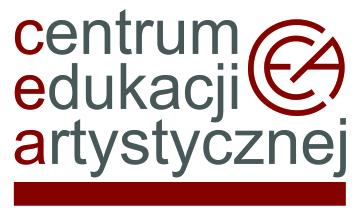 Szkoła Muzyczna I stopnia we WłodawieREGULAMIN Regionalne warsztaty wokalne dla dyrygentów chórów szkolnych i nauczycieli kształcenia słuchu i rytmiki szkół muzycznych I st. regionu lubelskiego.I ORGANIZATORZY WARSZTATÓW:1. Centrum Edukacji Artystycznej – główny organizator2. Szkoła Muzyczna I stopnia we WłodawieII CELE WARSZTATÓW:1.Podnoszenie jakości śpiewu chórów szkół muzycznych oraz uczniów klas młodszych w zakresie poprawności intonacyjnej oraz emisyjnej.2.Doskonalenie przez nauczycieli warsztatu pracy ze zróżnicowanymi wiekowo grupami.  3.Rozwijanie zainteresowania wspólnym śpiewem (uczniowie, nauczyciele, włączenie chętnych rodziców). 4.Wymiana doświadczeń pomiędzy nauczycielami.III ORGANIZACJA WARSZTATÓW:1. Warsztaty odbędą się w dniach 17-18 czerwca 2018 roku:17 czerwca 2018 roku – Sala wielofunkcyjna przy parafii NSJ we Włodawie, ul. Chełmska 2018 czerwca 2018 roku – Mała Synagoga, ul. Czerwonego Krzyża 72. Organizację warsztatów koordynuje i szczegółowych informacji udzielająDyrektor Paweł Łobacz tel.519 088 992 i Barbara Cedrowska tel.691 639 4533. Regionalne Warsztaty wokalne adresowane są do dyrygentów chórów szkół muzycznych i nauczycieli kształcenia słuchu i rytmiki w Szkołach Muzycznych I stopnia.4. Zgłoszenia należy przesyłać w terminie do 10 czerwca 2018 r. drogą elektroniczną 
na adres: smi@wlodawa.euW zgłoszeniu należy podać:1.Imię i nazwisko nauczyciela.2.Nazwę szkoły macierzystej.3.Jakie zajęcia nauczyciel prowadzi (chór, kształcenie słuchu, rytmika).4.Obecność przez oba dni czy tylko jeden (który).5.Chęć rezerwacji noclegu i obiadu.IV HARMONOGRAM WARSZTATÓW:Harmonogram imprezy:Dzień I 17.06.2018 (niedziela)15.45-16.30 - powitanie, wykład inauguracyjny16.30–18.30 – praca z chórem młodzieżowym SMI we Włodawie i dorosłymi (nauczyciele, chętni rodzice)
18.30-19.15 – wykład19.15-21.30 – praca z chórem Fletnia Pana 
Dzień  II  18.06.2018 (poniedziałek)8.30–10.00 - rozpoczęcie, wykład10.15–11.45 – praca z chórem dziecięcym – klasy I-III c 6 i I c 4 SM we Włodawie12.00-12.30 – podsumowanie12.30-13.15 - obiad 13.15-14.45 – praca z chórem młodzieżowym SMI we Włodawie14.45-15.15 - podsumowanie15.30-16.15 – podsumowanie warsztatów, konsultacje, zakończenieIstnieje możliwość rezerwacji noclegów ze śniadaniem z 17 na 18 czerwca oraz obiadu w dniu 18 .06. Prosimy o kontakt z koordynatorami.Wszelkie zmiany w harmonogramie warsztatów podane będą na stronie szkoły www.smi.wlodawa.eu